Задание на 29.05.2020Предмет: русский языкТаранкина Е.ВКласс: 5 А, 5 Б, 5 ВПОВТОРЕНИЕ И СИСТЕМАТИЗАЦИЯ ИЗУЧЕННОГО.ЗНАКИ ПРЕПИНАНИЯ В ПРЕДЛОЖЕНИЯХ С ПРЯМОЙ РЕЧЬЮ.Повторить правила «Знаки препинания при прямой речи», «Знаки препинания в диалоге » (Справочник).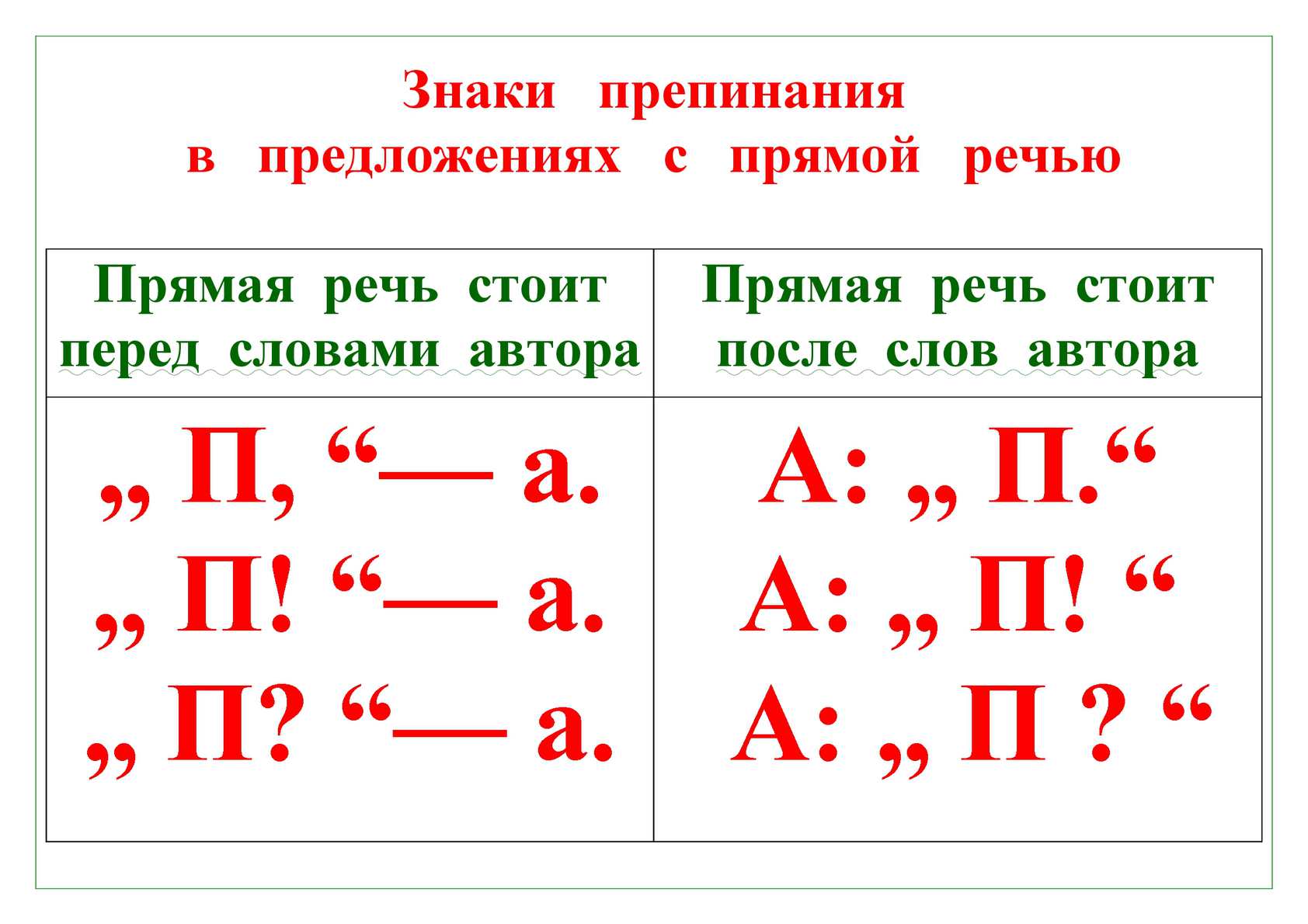 Выполнить задания.Расставьте знаки препинания:Я однажды сказал Если бы ты знала, сколько у меня враговКого это вы хотите представить тихо спросила Лизавета Ивановна.Доктор у себя быстро спросил вошедший.Посвети барину сказал Бирюк девочке.Повсюду стали слышны речи Пора добраться до картечи.Составьте три варианта предложения с прямой речью из следующих частей: Разбуди меня завтра пораньше; Я пойду на рыбалку; попросил Вася брата – так, чтобы прямая речь стояла после слов автора и перед словами автора.